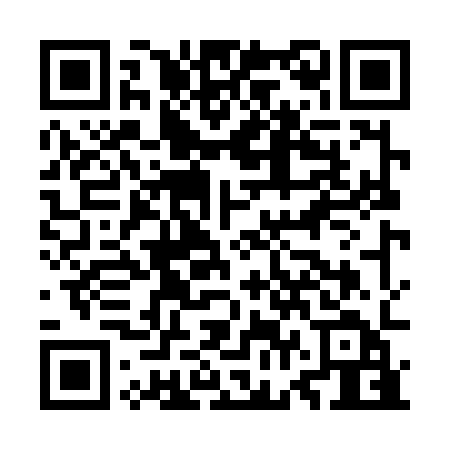 Ramadan times for Kenoden, GermanyMon 11 Mar 2024 - Wed 10 Apr 2024High Latitude Method: Angle Based RulePrayer Calculation Method: Muslim World LeagueAsar Calculation Method: ShafiPrayer times provided by https://www.salahtimes.comDateDayFajrSuhurSunriseDhuhrAsrIftarMaghribIsha11Mon4:454:456:3012:193:296:096:097:4712Tue4:434:436:2812:193:306:106:107:4913Wed4:414:416:2612:183:316:126:127:5114Thu4:394:396:2412:183:326:136:137:5215Fri4:374:376:2212:183:336:156:157:5416Sat4:344:346:2012:183:346:166:167:5617Sun4:324:326:1712:173:356:186:187:5718Mon4:304:306:1512:173:356:196:197:5919Tue4:274:276:1312:173:366:216:218:0120Wed4:254:256:1112:163:376:226:228:0221Thu4:234:236:0912:163:386:246:248:0422Fri4:204:206:0712:163:396:256:258:0623Sat4:184:186:0512:153:406:276:278:0724Sun4:164:166:0312:153:416:286:288:0925Mon4:134:136:0112:153:416:306:308:1126Tue4:114:115:5912:153:426:316:318:1327Wed4:094:095:5712:143:436:336:338:1428Thu4:064:065:5512:143:446:346:348:1629Fri4:044:045:5212:143:456:366:368:1830Sat4:014:015:5012:133:456:376:378:2031Sun4:594:596:481:134:467:397:399:221Mon4:564:566:461:134:477:407:409:242Tue4:544:546:441:124:487:427:429:253Wed4:514:516:421:124:487:437:439:274Thu4:494:496:401:124:497:457:459:295Fri4:464:466:381:124:507:467:469:316Sat4:444:446:361:114:517:477:479:337Sun4:414:416:341:114:517:497:499:358Mon4:394:396:321:114:527:507:509:379Tue4:364:366:301:104:537:527:529:3910Wed4:334:336:281:104:537:537:539:41